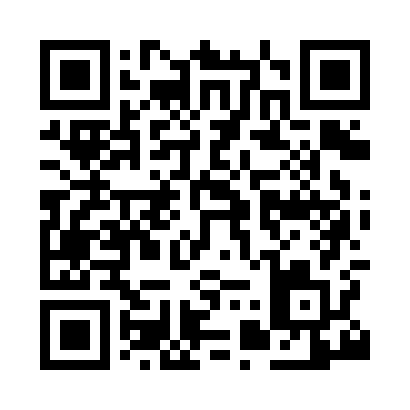 Prayer times for Annaghmore, UKWed 1 May 2024 - Fri 31 May 2024High Latitude Method: Angle Based RulePrayer Calculation Method: Islamic Society of North AmericaAsar Calculation Method: HanafiPrayer times provided by https://www.salahtimes.comDateDayFajrSunriseDhuhrAsrMaghribIsha1Wed3:365:471:236:349:0111:122Thu3:355:451:236:359:0211:133Fri3:335:431:236:369:0411:144Sat3:325:411:236:379:0611:155Sun3:315:391:236:399:0811:166Mon3:305:371:236:409:1011:177Tue3:295:351:236:419:1211:188Wed3:285:331:236:429:1311:189Thu3:275:311:236:439:1511:1910Fri3:265:291:236:449:1711:2011Sat3:255:281:236:459:1911:2112Sun3:255:261:236:469:2111:2213Mon3:245:241:236:479:2211:2314Tue3:235:221:236:489:2411:2415Wed3:225:211:236:499:2611:2416Thu3:215:191:236:509:2711:2517Fri3:205:171:236:519:2911:2618Sat3:195:161:236:529:3111:2719Sun3:195:141:236:539:3211:2820Mon3:185:131:236:549:3411:2921Tue3:175:111:236:559:3611:3022Wed3:175:101:236:569:3711:3023Thu3:165:081:236:579:3911:3124Fri3:155:071:236:579:4011:3225Sat3:155:061:236:589:4211:3326Sun3:145:041:246:599:4311:3427Mon3:145:031:247:009:4511:3428Tue3:135:021:247:019:4611:3529Wed3:135:011:247:029:4711:3630Thu3:125:001:247:029:4911:3731Fri3:124:591:247:039:5011:37